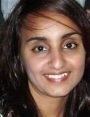 ObjectivesEnglish Language Coach as well as Social Communicator and Media Specialist seeking for new opportunities either in Education or in the Communication Field. Vast experience in English Teaching, Coordination, Freelance Journalism, Press Office, Online Media and English Coaching. Member of the Branding Kids research group, former member of research groups related to Public Politics, Cinema and Audiovisual. profESsionaL EXPERIENCEwriter – i care revolution magazine – london, UK2009-2010Responsible for writing and proofreading, as well as carrying out interviews. writer – peagle.com – london, uk2009Responsible for writing and proofreading, as well as carrying out interviews.call centre shift manager – deliverance ltd – londON, UK2008-2010Responsible for monitoring rota, Professional training, customer service management, Budgeting and managing staff performance. EducaTionEXTRA STUDIES CELTA COURSE – CERTIFICATE IN TEACHING ENGLISH TO SPEAKERS OF OTHER LANGUAGES - UNIVERSITY OF CAMBRIDGE – LONDON, UK – 2019Teaching Qualification Certificate by University of CambridgeTEACHING KNOWLEDGE TEST – MODULES II and III - UNIVERSITY OF CAMBRIDGE – LONDON, UK – 2019Teaching Qualification Certificate by University of CambridgeCERTIFICATE OF ADVANCED ENGLISH –UNIVERSITY OF CAMBRIDGEOfficial Certificate by University of Cambridge. INTERNATIONAL ENGLISH LANGUAGE TESTING SYSTEM – UNIVERSITY OF CAMBRIDGEOfficial Certificate by University of Cambridge.GENERAL ENGLISH CERTIFICATE – LONDON INSTITUTE OF TECHNOLOGY AND ENGLISH - LONDON, UK – 2009Complete English Language Course, from Basic to Advanced Level. Official Certification by the own Institute. FREELANCE JOURNALISM – CITY LIT UNIVERSITY – LONDON, UK – 2009Studies related to freelance journalism. Short course (3 months). LEADERSHIP TRAINING COURSE – HILLSONG LONDON – LONDON, UK – 2008Studies related to leadership and motivational studies. Short course . PHOTOJOURNALISM – UNIVERSIDADE FEDERAL DE GOIAS – GOIANIA, BRAZIL – 2002Studies related to photo journalism. Short course (3 months). INTERNSHIPS WEB CONTENT MANAGER – CULTURA ONLINE – GOIANIA, BRAZIL – 2002-2004Responsible for writing and proofreading, as well as carrying out interviews, images selection and web-design.  PRESS OFFICER  – PREFEITURA DE GOIANIA – GOIANIA, BRAZIL – 2001-2002Responsible for writing and proofreading, as well as carrying out interviews. Also, responsible for monitoring the content published by the media about the government, and preparing suitable features as a feedback. ADDITIONAL INFORMATION - COMPUTING SKILLSExcel Windows Movie Maker, PowerPoint, Photoshop, Paint.net, Video Pad, Sony Vegas, Styckz, Blender. - LANGUAGE SKILLSFluency in English, Spanish and Portuguese. French and Italian at an intermediary level. -PHOTOGRAPHY KNOWLEDGE Analogical and digital photography knowledge, framework, basic rules, Photography History, Production and Coordination of Photographic Exhibitions. - EXPERIENCE IN LIVING ABROAD7 years in London, UK, and 2 years and 3 months in Madrid, Spain. conference,congresses and membership References